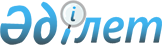 О проекте Закона Республики Казахстан "О внесении изменений и дополнений в Закон Республики Казахстан "Об энергосбережении и повышении энергоэффективности"Постановление Правительства Республики Казахстан от 30 июня 2014 года № 745      Правительство Республики Казахстан ПОСТАНОВЛЯЕТ:

      внести на рассмотрение Мажилиса Парламента Республики Казахстан проект Закона Республики Казахстан «О внесении изменений и дополнений в Закон Республики Казахстан «Об энергосбережении и повышении энергоэффективности».      Премьер-Министр

      Республики Казахстан                       К. МасимовПроект ЗАКОН

РЕСПУБЛИКИ КАЗАХСТАН О внесении изменений и дополнений в Закон Республики Казахстан

«Об энергосбережении и повышении энергоэффективности»      Статья 1. Внести в Закон Республики Казахстан от 13 января 2012 года «Об энергосбережении и повышении энергоэффективности» (Ведомости Парламента Республики Казахстан, 2012 г., № 3, ст. 20; № 15, ст. 97; 2013 г., № 14, ст. 75; 2014 г., № 1, ст. 4) следующие изменения и дополнения:

      1) в статье 1:

      подпункт 2) изложить в следующей редакции:

      «2) субъекты квазигосударственного сектора – товарищества с ограниченной ответственностью, акционерные общества, в том числе национальные управляющие холдинги, национальные холдинги, национальные компании, участником или акционером которых является государство, а также дочерние, зависимые и иные юридические лица, являющиеся аффилированными с ними в соответствии с законодательными актами Республики Казахстан;»;

      подпункт 5) изложить в следующей редакции:

      «5) субъекты Государственного энергетического реестра – индивидуальные предприниматели и юридические лица, потребляющие энергетические ресурсы в объеме, эквивалентном тысяче пятьсот и более тонн условного топлива в год, а также государственные учреждения, государственные предприятия и субъекты квазигосударственного сектора;»;

      дополнить подпунктом 21) следующего содержания:

      «21) энергосервисная компания – это юридическое лицо, осуществляющее мероприятия по повышению энергоэффективности.»;

      2) подпункт 2) пункта 1 статьи 13 изложить в следующей редакции:

      «2) осуществление закупок для государственных учреждений, государственных предприятий и субъектов квазигосударственного сектора электрических ламп накаливания мощностью 25 Вт и выше, которые могут быть использованы в цепях переменного тока в целях освещения;»;

      3) абзац первый статьи 19 изложить в следующей редакции:

      «Информационное обеспечение деятельности по энергосбережению и повышению энергоэффективности осуществляется центральными и местными исполнительными органами, государственными предприятиями и субъектами квазигосударственного сектора регулярно путем:»;

      4) пункт 1 статьи 21 дополнить подпунктом 3) следующего содержания:

      «3) в соответствии с Гражданским кодексом Республики Казахстан заключать договора по повышению энергоэффективности с энергосервисной компанией.».

      Статья 2. Настоящий Закон вводится в действие по истечении десяти календарных дней после его первого официального опубликования.      Президент

      Республики Казахстан
					© 2012. РГП на ПХВ «Институт законодательства и правовой информации Республики Казахстан» Министерства юстиции Республики Казахстан
				